Martfű Város Polgármesterétől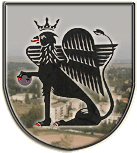 5435 Martfű, Szent István tér 1. Tel: 56/450-222; Fax: 56/450-853E-mail: titkarsag@ph.martfu.huE L Ő T E R J E S Z T É Sa helyi termelői piac működési rendjének módosításáról   Tisztelt Képviselő-testület!   A helyi termelői piac helyének meghatározásáról és a működési rendjéről döntött 2014. február 14-i ülésén a Képviselő-testület.A helyi termelői piac létesítésére akkor elsősorban azért került sor, hogy a hatályos jogszabályok szerint lehetőséget biztosítsunk a friss, termelői zöldség és gyümölcs, baromfi, stb. árusításra  mindaddig, amíg az Önkormányzat tulajdonába került épület átalakításával városi fedett piac működtetésére nem lesz lehetőségünk.A volt buszpályaudvaron lévő épület átalakításához jelenleg még mindig a tervezési munkálatok  vannak folyamatban, ezért a nyári szezon miatt indokolttá vált a most működő helyi termelői piacnál a nyitva tartási idő vonatkozásában a működési rend módosítása. A jelenlegi működési rend szerint a helyi termelői piac ugyanis szerdán és pénteken 7,00 órától 16,00 óráig, szombati és vasárnapi napokon pedig 7,00 órától 13,00 óráig tart nyitva.Az árusítás lehetőségét -  elsősorban a szezonális jellegű zöldség és gyümölcs árusítás elősegítése miatt – a hét minden napjára ki kellene terjeszteni, hogy a mezőgazdasági kistermelők, őstermelők folyamatosan értékesíthessék ezeket.Javasolom, hogy a helyi termelői piacon a nyitva tartási idő hétfőtől péntekig 7,00 órától 16,00 óráig, szombaton és vasárnap pedig 7,00 órától 13,00 óráig tartson.Ehhez a Képviselő-testület döntése alapján a nyilvántartásba vétel módosítási eljárás kezdeményezésére van szükség, ezért a nyitva tartási idő megváltoztatására az adatok átvezetésének időpontjától kerülhet sor.A változást a helyi újságban, az Önkormányzat honlapján, valamint a helyi termelői piac területén elhelyezett tájékoztatón tesszük közzé.   Tisztelt Képviselő-testület!   Mindezek alapján kérem, hogy az előterjesztést megtárgyalni és az alábbi határozati javaslatot elfogadni szíveskedjenek:……/2013. (VI.27.) ö. határozata helyi termelői piac működési rendjének módosításárólMartfű Város Önkormányzatának Képviselő-testülete megtárgyalta és elfogadja a helyi termelői piac működési rendjének módosításáról szóló előterjesztést és az alábbi határozatot hozza:Martfű Város Önkormányzatának Képviselő-testülete a helyi termelői piac működési rendjét módosítja: a nyitva tartási időt hétfőtől péntekig 7,00 órától 16,00 óráig, szombaton és vasárnap pedig 7,00 órától 13,00 óráig határozza meg.Erről értesül:1./ Valamennyi Képviselő, Helyben,2./ J.N.Szolnok Megyei Kormányhivatal, Szolnok,3./ Városi Polgármesteri Hivatal Szolnok, (kijelölt eljáró hatóság),4./ Irattár.M a r t f ű, 2013. május 31.                                                                                                                                              Dr. Kiss EditKészítette: Hegedűsné Blaskó Anikó                      aljegyzőLátta: Szász Éva            jegyző